Motivos para el cambio de régimen de permanencia:DOCUMENTACIÓN QUE SE ADJUNTA (Obligatorio aportar documentos que justifiquen el cambio de régimen de permanencia):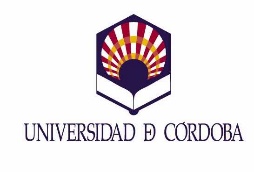 SOLICITUD DE CAMBIO DE MODALIDAD EN ELREGIMEN PERMANENCIA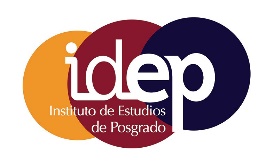 Las Solicitudes se presentarán a través de Sede Electrónica de la Universidad de Córdoba, mediante  el trámite de Solicitud Genérica, dirigidas a ESTUDIOS DE DOCTORADODATOS PERSONALES Y ACADÉMICOS APELLIDOS:NOMBRE:NOMBRE:NIF/NIE/N.º PASAPORTE:CORREO ELECTRÓNICO:TELÉFONO:NACIONALIDAD:NACIONALIDAD:DOMICILIO COMPLETO (Dirección; CP; Localidad; Provincia; País):DOMICILIO COMPLETO (Dirección; CP; Localidad; Provincia; País):DOMICILIO COMPLETO (Dirección; CP; Localidad; Provincia; País):DOMICILIO COMPLETO (Dirección; CP; Localidad; Provincia; País):PROGRAMA  DE DOCTORADO:REGIMEN DE PERMANENCIA EN EL QUE SE ENCUENTRA ACTUALMENTETIEMPO COMPLETOTIEMPO PARCIALREGIMEN DE PERMANENCIA QUE SOLICITATIEMPO COMPLETOTIEMPO PARCIALLa /el doctoranda/oLa /el doctoranda/oFdo.: La Comisión Académica del Programa de Doctorado, anteriormente citada, reunida en sesión ordinaria;El régimen de dedicación a tiempo parcial.Firma.: La coordinación de la Comisión Académica del Programa de Doctorado